Asylantin und Asylant/ Hilfsorganisation / Abschiebung / Bildung / Migration &  Zwangsmigration / Asyl / UNHCR / Kultur / Gewalt / Religionsfreiheit / Gleichbehandlungsgrundsatz / Mindestsicherung / Hygiene / Meinungsfreiheit / Familienzusammenführung / Krankenversicherung & medizinische Versorgung / finanzielle Unabhängigkeit / Flüchtling / Grundbedürfnisse ASYL UND MENSCHENRECHTE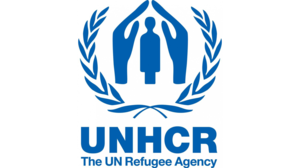 1_______  ist  eine Organisation, die (mit Hilfe von Spenden und Geldern vom Staat)in Notsituationen (Krieg, Naturkatastrophen, Armut,…) Hilfe vor Ort leistet.2Man sucht in einem anderen Land einen sicheren Ort zum Leben, weil im eigenen Land Gefahr droht (Krieg, Verfolgung,…).3= Jemand, der Asyl in einem Land beantragt.4____________ ist eine Hilfsorganisation der Vereinten Nationen (134 Staaten) mit der Aufgabe Flüchtlinge zu betreuen und in sicheren Gebieten anzusiedeln (United Nations High Commissioner for Refugees).5__________ ist eine finanzielle Sozialleistung für Menschen in Österreich, die ihren Lebensunterhalt nicht selbstständig durch Arbeit abdecken können. 6____________ bezeichnet die erzwungene Ausreise von Personen, die nicht berechtigt sind sich in Österreich aufzuhalten. Gründe sind die Ablehnung eines Asylantrags oder ein Aufenthaltsverbot. 7Die Möglichkeit, ohne Bezahlung zu einem Arzt gehen zu können. Behandlungskosten und Medikamente sind kostenfrei. 8___________ bedeutet sowohl körperliche als auch räumliche Sauberkeit, welche die Verbreitung von Krankheiten verhindern soll.9Aneignung von Wissen mit dem Ziel das eigene und gemeinschaftliche Leben sinnvoll zu gestalten, einer Arbeit nachzugehen, eigenständig zu denken und sich bestmöglich gesellschaftlichen und natürlichen Veränderungen anzupassen… erfährt man nicht nur in der Schule, sondern auch in der Familie. 10Jeder darf seine eigene Meinung öffentlich mitteilen (im Rahmen des Gesetzes), ohne deshalb diskriminiert zu werden.11Jeder darf seine eigene Religion offen leben, ohne deshalb diskriminiert zu werden. 12Wenn jemand ein eigenes Einkommen hat und nicht auf das Geld anderer angewiesen ist.13Sind Bedürfnisse, die man zum Überleben braucht: Nahrung, Kleidung, Behausung. 14Niemand darf wegen Geschlecht, Alter, Religion, sexueller Orientierung oder Behinderung benachteiligt werden darf.15Handlungen und Taten, die auf Menschen, Tiere und Gegenstände eine schädigende Wirkung haben. Man unterscheidet zwischen körperlicher und psychischer __________.16= Gesamtheit der künstlerischen und geistigen Leistungen (Sprache, Musik, Lebensform, Religion) einer Gemeinschaft.17Durch Flucht getrennte Familien und  spätere legale Einwanderung der restlichen Familienmitglieder. 18______________ ist eine Person, die vor jemandem oder etwas flieht oder geflohen ist 19Ein-, und Auswanderung von einem Ort zum anderen. Das heißt: Veränderung des Lebensortes. Absichtliche oder organisierte Umsiedlung von Menschen. 